 ABDUL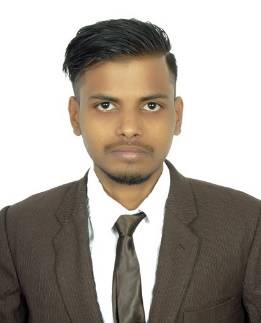 abdul-397246@gulfjobseeker.com SUMMARYA dedicated Occupational Health and Safety Practitioner, I always seek to achieve the highest standards in my role, I have an expertise knowledge in health and safety issues relating construction, Civil works, Oil & Gas.I work on applying process to modify behaviors of personals and achieve safe working culture within organization.A strong team player and believer in one team approach. Best when working at height & people plant environment.Core QualificationAdvanced knowledge of current occupational safety techniques and guidelines Trained to respond to reports of safety issues in the workplace Strong ability to handle multiple tasks efficiently Excellent critical thinking abilities Outstanding communications skill6 Years of Professional ExperienceProject      	 : Emaar communitiesPosition    	:   security officerDuration	                           :   february 2019– till dateEmployer	:  Al BAZILT ROCK TRADING AND CONTRACTING( Qatar )Project	: VENDOME MALLPosition	:   Safety OfficerDuration	:   JAN 2017– DEC 2018JOBS & RESPONSIBILITIESEnsure the Project HSE Planare established, maintained and implemented.STARRT Card for workers must be complete for each activities on-site.Approved risk assessment and method statement for all work must be available on site in the STARRT box.Good Housekeeping in all location must be ensured.Weekly tool box talks must be delivered to all workers. Daily HSE observation must be done with the daily inspection checklist.Report all incident on site as soon as possible.Ensure all workers are wearing their complete PPE.Employer  	 :   QCON QATAR ENGINEERING AND CONSTRUCTION COMPANY W.L.L. ( Qatar )Project      	 :   SHELL PEARL GTL TURN AROUND PROJECT.Position    	 :   Safety OfficerDuration   	 :   FEB 2016 – AUG 2016JOBS & RESPONSIBILITIESTo ensure that the toolbox meetings are conducted by the Supervisors and the records are maintained.Ensure barricade is available in lifting area at every open edges and excavation.Inspect all plant and equipment on site. Ensure they have proper license and third party certificate for the operator/driver and the equipment.Ensure that safe and healthy working environment for employees is to be maintained at all-time including vehicle safety.Assisted in conceptualizing training programs to educate workers in safety and health standards in order to maintain safety in the workplace.Coordinated with the health inspectors to develop methods for hazards preventions from experience and workplace analysis.Employer  :  NAFTA CONTSTRUCTED & CO.Project      :  NAFTA CONSTRUCTIONS HYDERABAD.Position    : Safety Officer.Duration   : AUG2012 – JAN 2016JOBS & RESPONSIBILITIESInspected regularly all areas of work place to ensure safe and healthy working conditions for the employees.Interviewed employees regarding their work place if there are any hazards to their working conductions.Informed employees regarding any hazards found in the workplace and should perform preventive actions.Identified areas in the workplace that needed improvements in safety precautions and adding more safety equipment for the protection of all workers in the area.Highlights of QualificationStrong knowledge of various construction safety regulationHighly committed to safety leadership and excellence Ability to lead a team and work independently as per demandACADEMIC CHRONICLEBachelor’s Degree incommerce from India.Intermediate In Science from Board of Secondary School Andhra Pradesh.DIPLOMA CERTIFICATIONPassed NEBOSHIGCPassed NEBOSH HSWPassed diploma of 2 years in HSEPassed IOSH Professional Certificate Course in Occupational Safety And HealthDiploma in Industrial safety ManagementDiploma in Health safety and Environmental studiesTraining attended for elementary first aid coursePERSONAL INFORMATIONVisa status                   :  cancelled visaNationality    		:   IndianMarital Status    	 :   UnmarriedDECLARATION:I hereby certify that the above furnished information is correct and complete to the best of myKnowledge and belief.                                                                                                           (ABDUL)